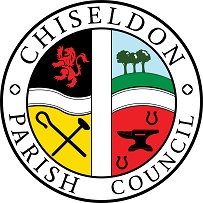 You are summoned to the MARCH 2021 PARISH COUNCIL MEETING.AGENDA on Monday 8th March 2021 at 7.30pm.  Virtual meeting via Microsoft Teams. See bottom of agenda for link.  PUBLIC RECESS   -   to receive questions and comments from the public on Council related matters.  Members of the public are allowed to address the Chairman for 3 minutes.  No decisions will be taken at this meeting. Discussion will only take place when a subject raised is within an agenda item.  Maximum 10 minutesCO-OPTION BY VOTE OF NEW PARISH CLLRS.  Any candidates who have expressed an interest to address the council.2.  LIST ATTENDANCES AND VOTE ON APPROVAL OF APOLOGIES FOR ABSENCE (Absences without apologies to be noted separately)3. DECLARATIONS OF INTERESTS and vote on any dispensations requested.4. APPROVAL OF MINUTES – Full Council meeting 8th February 2021.  5. ACTION POINTS	6. 10 Minute talk from Phil Sooben from the Office for National Statistics in regards to the 2021 Census.7. COMMUNITY SAFETY, inc Police report8.  Ward Cllr reports 9. Review & approval of Policies and procedures:Death of a Senior Public Figure -  see additional documentation loaded into MS Teams10. Review opening of Caste View Play Area with immediate effect. See additional documentation loaded into MS Teams 11.   Councillor involvement/oversight of capital projects in collaboration with the Clerk. (Requested by Cllr Sunners) See additional documentation loaded into MS Teams12. BMX Working Party update if available, by a representative of the group. See additional documentation loaded into MS Teams 13. BIOS Update if information is available. See additional documentation loaded into MS Teams FINANCE ITEMS14.  Creation on sub-committee to plan for Rec Hall/Grounds improvements. Items required to create a successful sub-committee to be discussed & voted on.   Sub-Committee membership, dates/frequency of meetings, “Parent” committee.  TOR to be voted on at first sub-committee meeting.PLANNING ITEMS15. Discussion & Vote on S/LDE/20/1636. Certificate of lawfulness for 41 Windmill Piece. Erection of single storey rear extension. 16. COMMITTEE REPORTS:Finance – Review & Vote on February 2021 finance figures-loaded onto MS Teams in “Teams/Chiseldon Parish Council/Files”   Review March to date finance figures. EGPA from Cllr RawlingsPlanning, Highways and Transport from Cllr KearseyRisk Assessment report from ClerkCorrespondence feedback for Cllrs – if available, loaded onto MS Teams in “Teams/Chiseldon Parish Council/Files”17.  Items for next agenda. (Cannot be discussed and/or voted on at this meeting)The next Full Council meeting will be on Monday 12th April 2021 at 7.30pm, remote meeting via MS TeamsContact details  Mrs Clair Wilkinson,    Clerk and Responsible Financial Officerclerk@chiseldon-pc.gov.uk     Tel 01793 740744 (office currently not staffed)Signed by Clerk:    C Wilkinson    Dated: 3rd March 2021      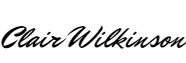 Public notice – if you comment during public recess at a council meeting your personal details (such as name and address as relevant) will be recorded on the minutes.  Please advise the Clerk at the time of speaking if you do not wish your personal details to be noted.  Please see our privacy policy on www.chiseldon-pc.gov.uk for full details of how we store & manage data. Legislation to allow the council to vote and/or act:TO BE PROVIDED ASAPThe public should request a copy of additional materials for agenda items, directly to the clerk at clerk@chiseldon-pc.gov.ukMS Teams Link:https://teams.microsoft.com/l/meetup-join/19%3a0fcc4a7a194a4b47810de72ae97126ae%40thread.tacv2/1614599333774?context=%7b%22Tid%22%3a%22994eb4e1-2fcb-47f9-a34e-66c6767624a1%22%2c%22Oid%22%3a%22abfe080e-0d86-401d-95dd-e231c117cc34%22%7d